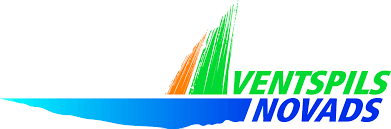   S A C E N S Ī B U  P R O G R A M M AS  			       		                            PROJEKTS	05.10.2022.								Piltenes stadions	10.30		Šķēpa mešana 		U18 zēni	12.00		Šķēpa mešana		U16 zēni	12.45		Šķēpa mešana		U18,16 meitenes		10.30 		Lodes grūšana	         	U18, 16 meitenes11.15 		Lodes grūšana		U18 zēni 	12.25 		Lodes grūšana		U16  zēni	11.00		200 m	 			U16 zēni	11.08		200 m	 			U16 meitenes11.15		200 m				U18 zēni11.25		200 m 			U18 meitenes11.45		800 m 			U18, 16 meitenes	11.52		800 m				U16 zēni12.00		800 m				U18 zēni	12.20		Diska mešana		U18 zēni		13.00		Diska mešana		U18 meitenes	13.45		Diska mešana		U16 meitenes	14.15		Diska mešana		U16 zēni